Маршрутная картамакет-схема  бульвара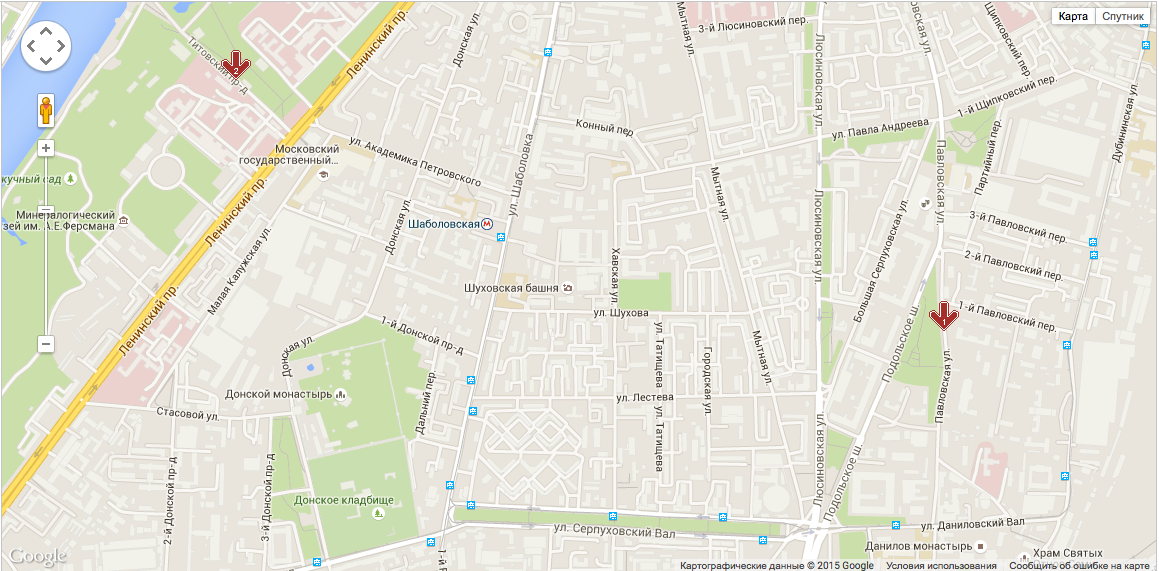 